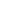 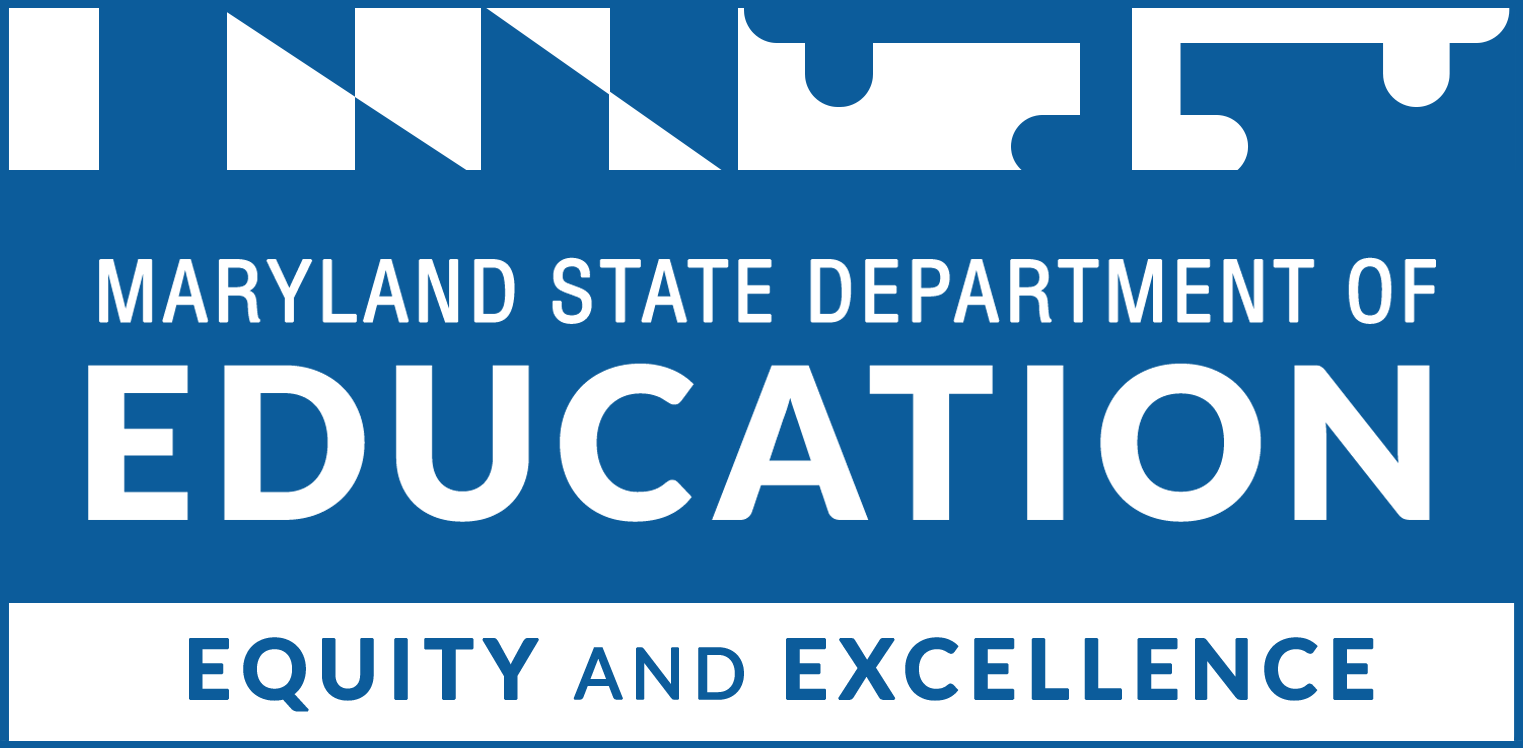 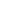 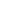 Submission InstructionsComplete this application electronically by typing directly into the fillable fields and charts. Do not alter or remove sections. When finished, save the application document as a pdf to your computer and obtain appropriate signatures. Be sure to include the required attachments.Required application components for the FY23 Grant to MAEOE include:1.       Completion of the Grant Application Form (Microsoft Word document, saved to pdf), and 2.       Submission of Required Attachments and Supporting Documentation (#1 – #3).     Mary WellerCoordinator of Science410-767-0329Mary.Weller@maryland.govApplication Cover Page (1 page) Program name: Name of contact person:				Title of contact person:Address:Address:Phone number: 						Email address: Total amount requested: $272,100Project statement describing the program (not to exceed 100 words): ___________________________________________________________		________________________             Signature of Executive Director							Date  	 	             Project Narrative (20-page limit)Extent of NeedDescribe a clearly defined, data-supported problem, condition, or need to be addressed through the FY23 MAEOE Grant that will increase the number of Maryland Green Schools.Goals, Measurable Outcomes and MilestonesCommunicate the goals, measurable outcomes, and milestones of the program. Refer to the Grant Information Guide for further guidance on this section.Category 1:  Professional development and transportation for environmentally focused activities, or support school projects that incorporate environmental best practices for waste and recycling, energy conservation, water conservation, schoolyard habitat, outdoor classrooms, transportation, or health.*Add more rows if necessaryCategory 2: Identification of new environmental educators in the state who will provide Green Schools training and assist schools with becoming a Green School.	Category 3: Hosting statewide Green School events.*Add more rows if necessaryConducting an annual evaluation of the impact of the MAEOE grant funds on increasing the number of Green Schools in the state, providing professional development to more teachers, and increasing the environmental literacy of students.*Add more rows if necessaryCreation of an online application form for a school to apply to get funding under this grant program.*Add more rows if necessary Evidence of ImpactDescribe how the proposed plan and strategies being implemented are evidence-based and will lead to the desired impact. Include a description of the organization’s experience in terms of effective practices (research-based strategies) leading to the desired outcomes.Plan of OperationDiscuss the strategies and activities to be used to accomplish the outcomes for each program requirement (#1-#5). Include in this section a justification as to why the strategies were chosen and how they will help to achieve the outcomes. Refer to the Grant Information Guide for further guidance on this section.Professional development for teachers and transportation for environmentally focused activities, or support school projects that incorporate environmental best practices for waste and recycling, energy conservation, water conservation, schoolyard habitat, outdoor classrooms, transportation, or health.Increase the number of environmental educators in the state who will provide Green Schools training and assist schools with becoming a Green SchoolSupport statewide Green School eventsConduct an annual evaluation of the impact of the MAEOE grant funds on increasing the number of Green Schools in the stateCreate an online application form for a school to apply to get funding under this sectionManagement Plan and Key PersonnelThe management plan clearly defines the roles, responsibilities, tasks, and deadlines of key contributors to make sure your program is a success. Ensure that all administrative and key personnel responsible for the successful implementation and monitoring of the grant requirements are captured here. Refer to the Grant Information Guide for further guidance.Key Personnel*Add more rows if necessaryEvaluation and Dissemination planDescribe the plan to evaluate whether the funding has increased support for the development of Green Schools, provided professional development to more teachers, and increased the environmental literacy of students.Budget and Budget Narrative (no page limit)Category 1:  To support professional development, assist with the transportation of students to and from environmentally focused activities, or support school projects that incorporate environmental best practices for waste and recycling, energy conservation, water conservation, schoolyard habitat, outdoor classrooms, transportation, or health. Total budget is $115,600.00Provide a description of each budget category in the spaces below.  For example, under Salaries and Wages, describe the number of staff attending training. If funds are used to hire substitute staff, include amounts. Include FICA/Benefits if applicable. Salaries and WagesContracted ServicesSupplies and MaterialsOther ChargesEquipmentCategory 2:  Increase the number of environmental educators in the state who will provide Green Schools training and assist schools with becoming a Green School.  Total budget is $133,500.00Provide a description of each budget category in the spaces below.  For example, under Salaries and Wages, describe the number of staff attending training. If funds are used to hire substitute staff, include amounts. Include FICA/Benefits if applicable. Salaries and WagesContracted ServicesSupplies and MaterialsOther ChargesEquipmentCategory 3: Support statewide Green School events. Total budget is $8,000.00Provide a description of each budget category in the spaces below.  For example, under Salaries and Wages, describe the number of staff attending training. If funds are used to hire substitute staff, include amounts. Include FICA/Benefits if applicable. Salaries and WagesContracted ServicesSupplies and MaterialsOther ChargesEquipmentCategory 4:  Conduct an annual evaluation of the impact of the MAEOE grant funds on increasing the number of Green Schools in the state. Total budget is $10,000.00.Provide a description of each budget category in the spaces below.  For example, under Salaries and Wages, describe the number of staff attending training. If funds are used to hire substitute staff, include amounts. Include FICA/Benefits if applicable. Salaries and WagesContracted ServicesSupplies and MaterialsOther ChargesEquipmentCategory 5:  Create an online application form for a school to apply to get funding under this section. Total budget is $5,000.00Provide a description of each budget category in the spaces below.  For example, under Salaries and Wages, describe the number of staff attend trainings. If funds are used to hire substitute staff, include amounts. Include FICA/Benefits if applicable. Salaries and WagesContracted ServicesSupplies and MaterialsOther ChargesEquipmentAppendixThe following Appendices must be included in the application for funding, but do not apply to the page limit of the Project Narrative.Signed assurances - Please read and complete the Recipient Assurances page which must be signed and dated by the head of your grantee agency.An Excel version of the proposed Itemized Budget Form (C-1-25).  Type response here.Type response here.Goal: Goal: Goal: Goal: ActivityIdentified NeedMilestone(s)Expected Outcome(s)Goal: Goal: Goal: Goal: ActivityIdentified NeedMilestone(s)Expected Outcome(s)Goal: Goal: Goal: Goal: ActivityIdentified NeedMilestone(s)Expected Outcome(s)Goal: Goal: Goal: Goal: ActivityIdentified NeedMilestone(s)Expected Outcome(s)Goal: Goal: Goal: Goal: ActivityIdentified NeedMilestone(s)Expected Outcome(s)Enter text here.Click or tap here to enter text.Click or tap here to enter text.Click or tap here to enter text.Click or tap here to enter text.Click or tap here to enter text.NameTitleResponsibilitiesTime devotedType response here.ActivityBudget CategoryUnit CostQuantityTotalClick or tap here to enter text.Click or tap here to enter text.Click or tap here to enter text.Click or tap here to enter text.Click or tap here to enter text.ActivityBudget CategoryUnit CostQuantityTotalClick or tap here to enter text.Click or tap here to enter text.Click or tap here to enter text.Click or tap here to enter text.Click or tap here to enter text.ActivityBudget CategoryUnit CostQuantityTotalClick or tap here to enter text.Click or tap here to enter text.Click or tap here to enter text.Click or tap here to enter text.Click or tap here to enter text.ActivityBudget CategoryUnit CostQuantityTotalClick or tap here to enter text.Click or tap here to enter text.Click or tap here to enter text.Click or tap here to enter text.Click or tap here to enter text.ActivityBudget CategoryUnit CostQuantityTotalClick or tap here to enter text.Click or tap here to enter text.Click or tap here to enter text.Click or tap here to enter text.Click or tap here to enter text.